Work/Activity: Southampton University Road Cycling Club Club RidesWork/Activity: Southampton University Road Cycling Club Club RidesWork/Activity: Southampton University Road Cycling Club Club RidesWork/Activity: Southampton University Road Cycling Club Club RidesLocation – Various Across Southern UKDay – Primarily Sunday & WednesdayTime – Varies, always within daylight hours thoughNumber of People – Max 6 per groupActivity description - Riding on bikes in groups on public open roads to improve fitness and skillsLocation – Various Across Southern UKDay – Primarily Sunday & WednesdayTime – Varies, always within daylight hours thoughNumber of People – Max 6 per groupActivity description - Riding on bikes in groups on public open roads to improve fitness and skillsLocation – Various Across Southern UKDay – Primarily Sunday & WednesdayTime – Varies, always within daylight hours thoughNumber of People – Max 6 per groupActivity description - Riding on bikes in groups on public open roads to improve fitness and skillsLocation – Various Across Southern UKDay – Primarily Sunday & WednesdayTime – Varies, always within daylight hours thoughNumber of People – Max 6 per groupActivity description - Riding on bikes in groups on public open roads to improve fitness and skillsGroup: Southampton University Road Cycling ClubAssessor(s): Samuel Wood (Social & Welfare Secretary)Assessor(s): Samuel Wood (Social & Welfare Secretary)Contact: surc@soton.ac.ukGuidance/standards/Reference documents  Competence requirementsCompetence requirementsCompetence requirementshttp://www.hse.gov.uk/Risk/faq.htmRole: [who has what H&S responsibilities for each task e.g. event stewards]Skills, experience or qualifications [what training/experience has this person had to undertake their H&S responsibilities]Skills, experience or qualifications [what training/experience has this person had to undertake their H&S responsibilities]http://www.hse.gov.uk/Risk/faq.htmRisk assessments linkedAspectHazardsHow can harm occurWho can be harmedCurrent control measuresCurrent risk /9Additional control measuresAction by whom?Residual risk/9check SA/DMBikeCrash/collisionA crash can result in anything from no injury to the possible death. Reasons for crashes/collisions stated belowClub MembersMembers of the publicWearing helmets help to reduce head damage. First aiders have been trained to assist with  injuries if on hand. Every ride leader will carry a first aid kit. Committee members will organise swift contact to the  emergency services if required.6BikeVisibilityLow visibility of cyclists increases likelihood of being missed by other road users resulting in near or actual crash/collision Club MembersUsing bright or dayglow kit and taking lights is encouraged when on club rides, and during the winter months attendance is conditional on bringing lights. Day glow snap bands are held by the club to help visibility. Club kit contains bright colours as well as reflective strips in it increasing visibility on rides.6BikeCleatsFailure to release cleats can result in fallsClub MembersOccasions where cleats may need to be removed are indicated to the group by passing hand signals.3BikeCleatsReduces dismounted mobility, especially if in a busy roadClub MembersReduce the need to walk whilst on rides, and use footpaths if present or necessary.3BikeMechanicsFaulty bike resulting in crash/fallClub MembersMake sure people are informed by others if their bike has a problem and ask they get it seen to by a mechanic as soon as possible. Plenty of club members are experienced bike mechanics and help others frequently.3BikeRepairsNot having enough space to conduct repairs safelyClub MembersA safe location is found to undertake any roadside repairs i.e. get off the road onto the verge or pavement.3WeatherSunSunburn/ sun glareClub MembersSunscreen is encouraged when out in sunny/warm weather to prevent sunburn.Sunglasses and peaks encouraged to be worn to increase riders visual capacity.2WeatherWindBlown whilst on bicycle into traffic/ off the roadClub MembersA controlled pace is advised during gusty winds. Riders are encouraged to maintain correct spacings so as not to affect others if they fall or wobble.6WeatherRainReduced visibility and braking ability due to rain leading to crash/collisionClub MembersRides are cancelled in very bad rain. If out on the ride, lights are turned on and ride leaders will make riders take corners slower and approach junctions slower to ensure everyone stays upright.8WeatherIceHigher possibility of slippery roads leading to crash/fallClub MembersRides are cancelled in severe weather when ice is likely. If out on the ride, a slower pace is set to reduce the risk of crashing.6WeatherFogReduced visibility due to fog leading to collisionClub MembersRides are cancelled in very poor visibility. If out on the ride, a controlled pace is set to reduce the risk of crashing and lights are turned on.3WeatherNight timeReduced visibility due to night leading to collisionClub MembersIf darkness is close whilst out on rides, pace is reduced and lights are used in accordance with the highway code. We start rides earlier and ride shorter routes in winter months to avoid being out after sunset.6RoadMain roads-overtaking vehicleVehicle may not provide enough space to cyclist whilst overtaking. Could result in crash/collisionClub MembersHigh visibility clothing is worn on by members to increase visibility. Cycling two abreast also increases visibility and reduce the likelihood of dangerous overtaking manoeuvres.8RoadMain roads- lack of visibilitySmall size of cyclists means less obvious to other road usersClub MembersRides are conducted two abreast where possible, making riders more visible on the road6RoadJunctionsSlow moving traffic causing and forgetting to unclip cleatsClub MembersSlowing signals are passed throughout the group, forewarning people of the possible need to stop and unclip.3RoadHills- overtakingFast vehicles can overtake when travelling up hillClub MembersMaking ascents is done in single file, reducing impact on traffic and allows for other cyclists to overtake comfortably according to ability.6RoadHills- slow movingSlow moving traffic and forgetting to unclip cleatsClub MembersFor moving slowly uphills, we verify club members are familiar with equipment, and know how to adjust their speed making it easier to go up hill reducing the need to stop and unclip.6RoadRailway crossing/Cattle gridWheels caught in tracks or gridClub MembersHighway signs forewarn of these hazards and club members are told to cross the obstacles head on, keeping wheels perpendicular to the rail or grid.3RoadTrafficRoad users may attempt dangerous maneuvers leading to injuryClub Members and other driversHigh visibility clothing encouraged to be worn by members to increase visibility. Cycling two abreast also increases visibility and reduces the likelihood of dangerous overtaking manoeuvres. Nothing can be done to alter other road users action, apart from courteous behaviour.6RoadWildlifePanicking wildlife on the road, especially horses in the New Forest resulting in crashClub Members and wildlifeApproach wildlife slowly and quietly giving wildlife on the road a wide berth.2PsychologicalInjury induced depressionDepression may arise due to an injury involved with the club or stopping involvement with club ridesClub MembersClub activities are not restricted to club rides and more social activities continue throughout the year.2COVID-19Infecting others or getting infectedMembers may contract coronavirus or infect others around them whilst: meeting prior to a ride, and or, riding out on the roadClub Members All measures pertaining to COVID-19 will be formed relative to guidance from the government, SUSU and British Cycling and will therefore be subject to change:Social distancing will be observed at all times when members are the responsibility of the club i.e. during club ride periods. Outside of these periods members will be strenuously advised to maintain distance from other riders around them.IF a ride group stops at a shop or cafe for nutritional purposes, members will be advised to wash their hands prior to any consumption.As members all have their own bikes and helmets etc, there is no need for the sharing of equipment on a routine basis and therefore the risk of spreading coronavirus by contact is heavily reduced.In accordance with British Cycling guidelines, groups will be limited to 6 per group allowing members to feasibly maintain social distancing.Risk reduced due to activity taking place outside.If a member does contract coronavirus or are showing symptoms indicative of coronavirus, they will be forbidden from participating in any club activities until they have completed the self-isolation period as dictated by the government/NHS, currently between 10 and 14 days.6 [accounts for a low likelihood but high severity] It will be the responsibility of all members to act in a sensible manner, however, it will be the responsibility of the committee to proactively prompt adherence to guidelines.Reviewed By:Reviewed By:Comments:Responsible person (SA/DM): Samuel WoodDate: 29.08.2020SUSU H&S manager (where applicable):Date:Likelihood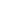 LikelihoodLikelihoodLikelihood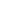 Impact369Impact246Impact123LikelihoodLikelihoodLevelDescriptionHigh (3)Will probably occur in most circumstancesMedium (2)Might occur at some timeLow (1)May occur only in exceptional circumstancesImpactImpactLevelDescriptionHigh (3) Major Injury or Death; Loss of limb or life-threatening conditions. In hospital for more than 3 days, and/or subject to extensive prolonged course of medical treatment and support. Medium (2)Serious injury causing hospitalisation, less than 3 days. Rehabilitation could last for several months.Low  (1)Minor/superficial injuries. Local first aid treatment or absence from work for less than 3 days.